November 25, 2020	In Re:	C-2020-3022179StoneyBank Development LLC vs The Walnut Hill Utility CompanyMiscellaneous/OtherCall-In Telephone Hearing Notice	This is to inform you that a hearing by telephone on the above-captioned case will be held as follows:Type:		Initial Call In Telephonic Hearing Date:		Tuesday, January 19, 2021Time:		10:00 a.m.Presiding:	Administrative Law Judge Joel Cheskis400 North Street 2nd Floor WestHarrisburg, PA  17120Phone:	717.787.1399At the above date and time, you must call into the hearing.  If you fail to do so, your case will be dismissed.  You will not be called by the Presiding Officer.To participate in the hearing, You must dial the toll-free number listed belowYou must enter a PIN number when instructed to do so, also listed belowYou must speak your name when promptedThe telephone system will connect you to the hearingToll-free Bridge Number:	877.931.3508PIN Number:			32041174If you have any witnesses you want to have present during the hearing, you must provide them with the telephone number and PIN number. 	Attention:  You may lose the case if you do not take part in this hearing and present facts on the issues raised.	If you have any hearing exhibits to which you will refer during the hearing, one (1) copy must be emailed to the Presiding Officer at jcheskis@pa.gov  and one (1) copy each must be sent to every other party.  All copies must be received at least five (5) business days before the hearing.	You must email the Presiding Officer with a copy of ANY document you file in this case.	Individuals representing themselves are not required to be represented by an attorney.  All others (corporation, partnership, association, trust or governmental agency or subdivision) must be represented by an attorney.  An attorney representing you should file a Notice of Appearance before the scheduled hearing date.	If you require an interpreter to participate in the hearings, we will make every reasonable effort to have an interpreter present.  Please email the Presiding Officer at least ten (10) business days prior to your hearing to submit your request.AT&T Relay Service number for persons who are deaf or hearing-impaired:  1.800.654.5988The Public Utility Commission offers a free eFiling Subscription Service, which allows users to automatically receive an email notification whenever a document is added, removed, or changed on the PUC website regarding a specific case.  Instructions for subscribing to this service are on the PUC’s website at http://www.puc.pa.gov/Documentation/eFiling_Subscriptions.pdf. C-2020-3022179 - STONEYBANK DEVELOPMENT LLC v. THE WALNUT HILL UTILITY COMPANY

Via electronic service only due to Emergency Order at M-2020-3019262STONEYBANK DEVELOPMENT LLC
806 LORRAINE DRIVE
SPRINGFIELD PA  19064
610.543.3900
SGMANTIS@ICLOUD.COMDAVID P ZAMBITO ESQUIRE
COZEN O'CONNOR
17 NORTH SECOND ST SUITE 1410
HARRISBURG PA  17101
717.703.5892 
Accepts e-ServiceJONATHAN NASE ESQUIRE
COZEN O'CONNOR
17 NORTH SECOND STREET
SUITE 1410
HARRISBURG PA  17101
717.773.4191
Accepts e-ServiceJOE LOPRESTI OWNER/OFFICER
THE WALNUT HILL UTILITY COMPANY
400 ASHLEY COURT
GLEN MILLS PA  19342-2046
COMLO8@AOL.COMTANYA J MCCLOSKEY ESQUIRE
OFFICE OF CONSUMER ADVOCATE
FORUM PLACE 5TH FLOOR
555 WALNUT STREET
HARRISBURG PA  17101-1923
717.783.5048
TMCCLOSKEY@PAOCA.ORGJOHN R EVANS
OFFICE OF SMALL BUSINESS ADVOCATE
555 WALNUT STREET 1ST FLOOR 
HARRISBURG PA  17101
717.783.2525
JOREVAN@PA.GOVRICHARD A KANASKIE ESQUIRE
PA PUC BIE LEGAL TECHNICAL
SECOND FLOOR WEST
400 NORTH STREET
HARRISBURG PA  17120
717.783.6184 
Accepts e-ServiceADEOLU A BAKARE ESQUIRE
MCNEES WALLACE & NURICK LLC
100 PINE STREET
PO BOX 1166
HARRISBURG PA  17108-1166
717.237.5290
Accepts e-Service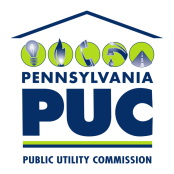  PUBLIC UTILITY COMMISSIONOffice of Administrative Law Judge400 NORTH STREET, HARRISBURG, PA 17120IN REPLY PLEASE REFER TO OUR FILE